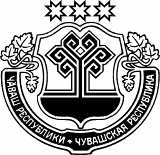 В соответствии со ст.28 Федерального закона от 06.10.2003 г. №13-ФЗ «Об общих принципах организации местного самоуправления в Российской Федерации», ст.23 Закона ЧР от 18.10.2004г. №19 «Об организации местного самоуправления в Чувашской Республике», и руководствуясь статьей 67 Устава Козловского района Чувашской Республики п о с т а н о в л я ю:1. Назначить публичные слушания по обсуждению проекта решения Собрания депутатов Козловского района Чувашской Республики «О внесении изменений в Устав Козловского района Чувашской Республики» на 18 октября 2018 года в 17 часов 00 минут в актовом зале администрации Козловского района Чувашской Республики.2. Опубликовать в периодическом печатном издании «Козловский вестник» проект решения Собрания депутатов Козловского района Чувашской Республики «О внесении изменений в Устав Козловского района Чувашской Республики» (приложение  к настоящему постановлению).Глава Козловского района Чувашской Республики 								Ю.А. ПетровЧĂВАШ  РЕСПУБЛИКИКУСЛАВККА РАЙОНЕКУСЛАВККА РАЙОНĔНПУÇЛĂХĚ ХУШУ17.09.2018  Ç    57 №Куславкка хулиЧУВАШСКАЯ РЕСПУБЛИКАКОЗЛОВСКИЙ РАЙОНГЛАВАКОЗЛОВСКОГО РАЙОНА РАСПОРЯЖЕНИЕ17.09.2018 г. №57 город КозловкаО назначении публичных слушаний 